Max MustermannMusterstraße 3807384 MusterstadtMuster GymnasiumFrau Gisela MüllerMusterstraße 1589321 MusterstadtMusterstadt, 1. April 2023Bewerbung als Lehrkraft
Ab dem 01.07.2023; Kennziffer: 4202023Sehr geehrte Frau Müller,nach meiner fünfjährigen Tätigkeit als Lehrkraft für Erdkunde und Englisch am Gymnasium Musterstadt bin ich nun auf der Suche nach einer neuen beruflichen Herausforderung. Das Muster-Gymnasium fasziniert mich mit seinem innovativen Lernkonzept. Deswegen bin ich mir sicher, dass eine Stelle dort meine berufliche Zukunft vorantreiben kann.Aktuell bin ich Lehrer am Gymnasium Musterstadt und unterrichte die Mittel- und Oberstufe in den Fächern Englisch und Erdkunde. Dabei ist es mir wichtig ein positives Lernumfeld zu schaffen, indem sich Schüler gegenseitig beim Lernen unterstützen können. Grundlage dafür ist ein wertschätzender und sozialer Umgang. Mein Unterrichtsziel zeigt sich in den hervorragenden Leistungen und kommt auch bei den Schülern gut an. Kollegen und Eltern loben vor allem meine Kommunikationsstärke und mein pädagogisches Geschick. Mit mir als Lehrkraft gewinnen Sie eine erfahrene, kompetente und vielseitige Ergänzung für Ihr Team. Gerne wende ich meine Kenntnisse und Fähigkeiten an, um Ihre Kinder umfassend und fachgerecht zu betreuen.Ich kann Ihr Team ab dem 14.09.2023 unterstützen. Über die Einladung zu einem persönlichen Vorstellungsgespräch freue ich mich sehr.Mit freundlichen Grüßen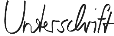 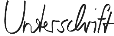 Max Mustermann